EDUCATIONTufts University – Pursuing a Bachelor’s degree in Computer Science	August 2011 – Present University of Rochester						August 2010 – May 2011Ridge High School – Graduated with a 3.98 GPA 	 	 		September 2006 – June 2010Carnegie Mellon University – Summer Study in Programming & Calculus	June 2009 – August 2009SKILLSCoding: Java, C++, C, Objective-C, Swift, PHP, SQL, MongoDB, Python, Ruby, Node.js & Express, ASP.NETWeb Design: HTML5, CSS3 (Bootstrap, Sass & LESS), JavaScript (jQuery, AngularJS, React), WordPressDesktop: Windows, macOS, Adobe Creative Suite (Photoshop, Illustrator, InDesign), MS Office, Final Cut ProServer: 	Linux (Debian, Ubuntu, CentOS, Fedora), Apache, nginx, MySQL, Amazon AWS (EC2, S3, CloudFront), 	Microsoft Azure, Google Cloud, VMwareWORKHillary for America	 	Winter Fellow				November 2015 – February 2016Worked for the Hillary Clinton campaign in New Hampshire leading up to the first-in-the-nation Democratic primary, contacting hundreds of voters per week to gauge support for Secretary ClintonUtilized NGP VAN’s VoteBuilder voter database software to create filtered lists of registered voters and record canvass and phone bank data collected by volunteersCoordinated social media promotion for upcoming events in the Manchester area and designed flyers for mass distribution across the cityPlanned and executed town hall events featuring Hillary Clinton and canvass/phone bank launches featuring various national and state politicians 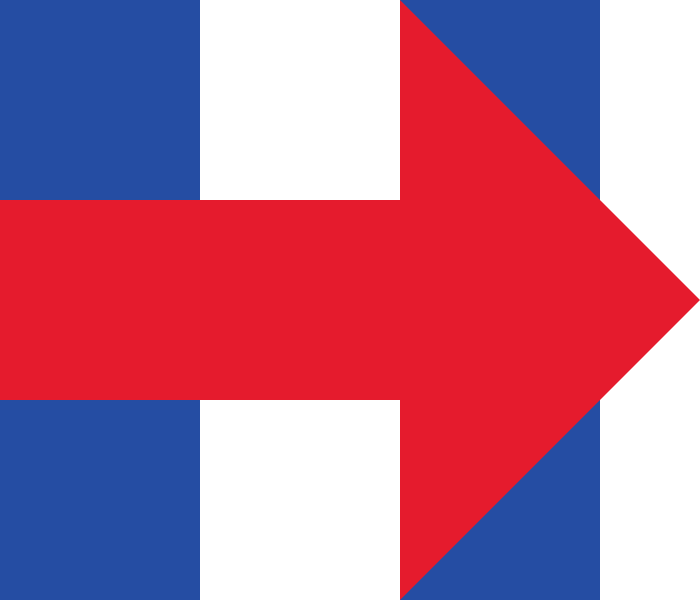 Hillary for America	 	Winter Fellow				November 2015 – February 2016Worked for the Hillary Clinton campaign in New Hampshire leading up to the first-in-the-nation Democratic primary, contacting hundreds of voters per week to gauge support for Secretary ClintonUtilized NGP VAN’s VoteBuilder voter database software to create filtered lists of registered voters and record canvass and phone bank data collected by volunteersCoordinated social media promotion for upcoming events in the Manchester area and designed flyers for mass distribution across the cityPlanned and executed town hall events featuring Hillary Clinton and canvass/phone bank launches featuring various national and state politicians 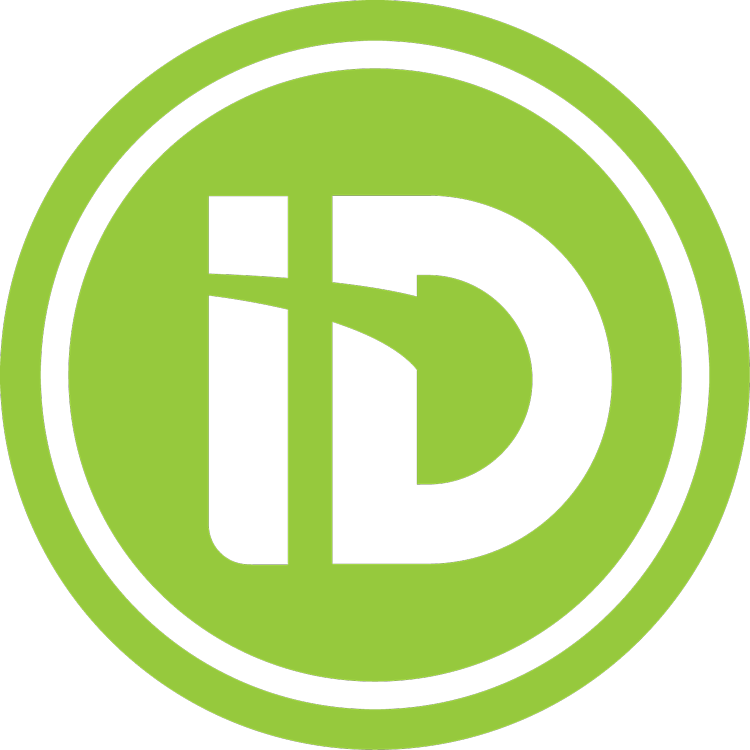 iD Tech Camps 	 	Assistant Director			June 2014 – August 2015Acted as Director while the Director was on scheduled breaks, and helped the Director ensure all instructors and students in the program were meeting nationwide curriculum goalsSupervised all students and applied behavior management techniques to enforce rules to maintain a safe environment for both campers and staffCommunicated with parents and alleviated any concerns they had about safety and proceduresPlanned and participated in indoor, outdoor, and nighttime activities for students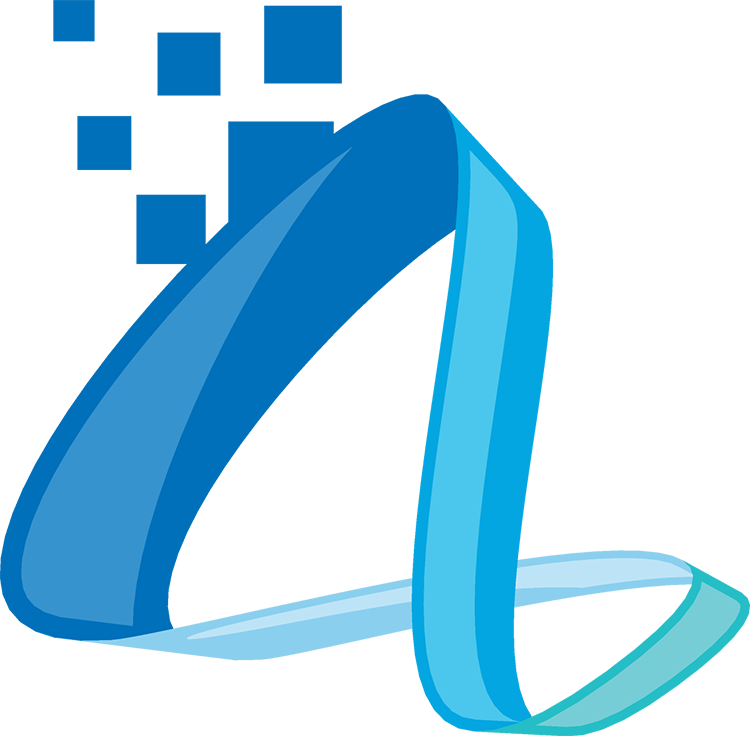 Infinite Analytics 	 	Mobile Intern				February 2014 – May 2014Created Stream, a mobile app for iOS that uses Infinite Analytics’ advanced Social Genomix algorithms to give the user a personalized stream of news stories relevant to him or herWorked collaboratively with the founders and back-end developers on design and API improvementsUtilized technologies such as JIRA and Git as well as daily Scrum meetings to work as an independent unit of a larger teamiD Tech Camps 	 	Lead Instructor				June 2011 – August 2013Responsible for instructing children ages 8-17 in various subjects including iOS app development in Objective-C, Java/C++ programming, graphic design, web design, game creation, and video productionActed as a camp counselor and activity leader for overnight campers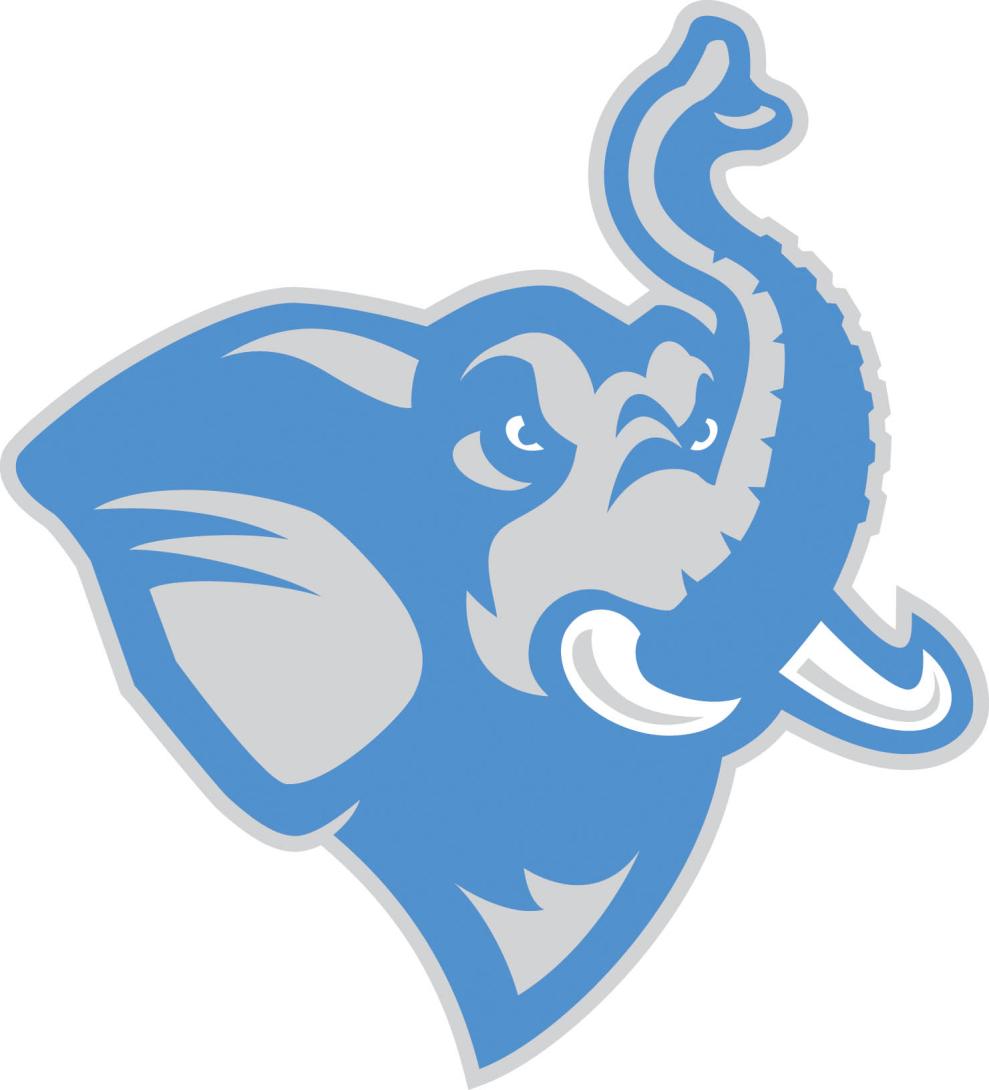 Tufts University		Faculty Technology Support		September 2011 – January 2012Assisted the faculty of the Tufts University Fletcher School of Law & Diplomacy in the use of Trunk, a custom Sakai implementation used to host course materials, blogs, wikis, and discussions online Supported faculty in basic computer functions required to conduct lectures in high-tech classroom environments with state-of-the-art audio/video equipment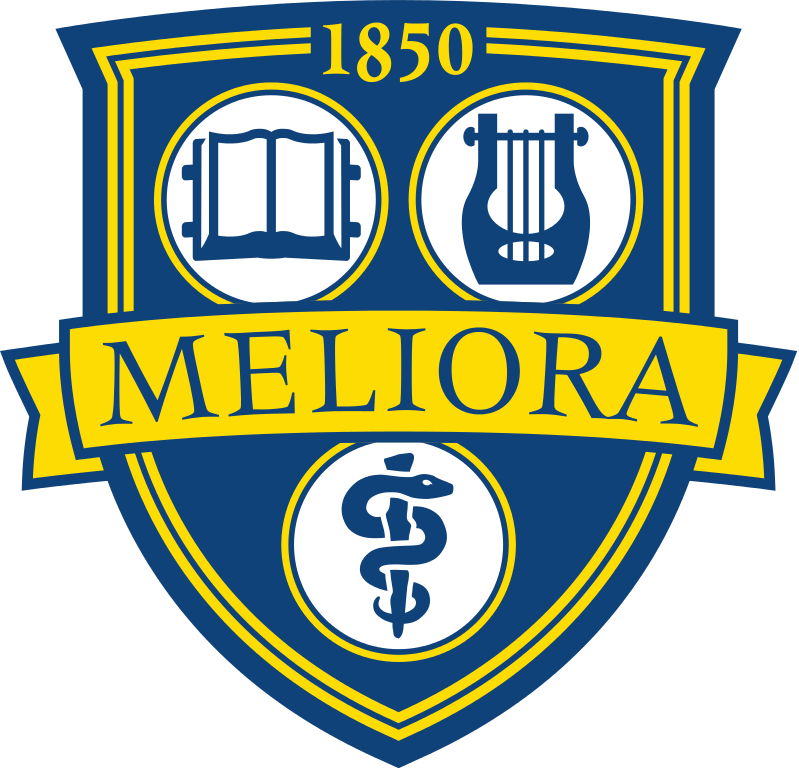 University of Rochester 	Educational Technology Specialist	August 2010 – May 2011Supported the faculty and staff of the University of Rochester by creating and maintaining department websites, preparing digital materials for courses, producing multimedia using Adobe products and the University Web Content Management System, and providing walk-in training for various softwareUsed peripherals such as high-volume and slide scanners, DSLR and video cameras, and large-format printers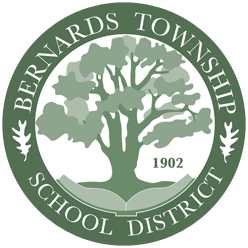 Bernards Township Board of Education     Technology Intern	September 2009 – June 2010Internship at the local school district’s technology departmentRepaired website bugs and deployed Windows and Novell compatibility patches across the district comprised of six public schools with over 450 faculty members and 5,600 students combinedSupported faculty with MS Office, printers, viruses, and general troubleshooting and assistance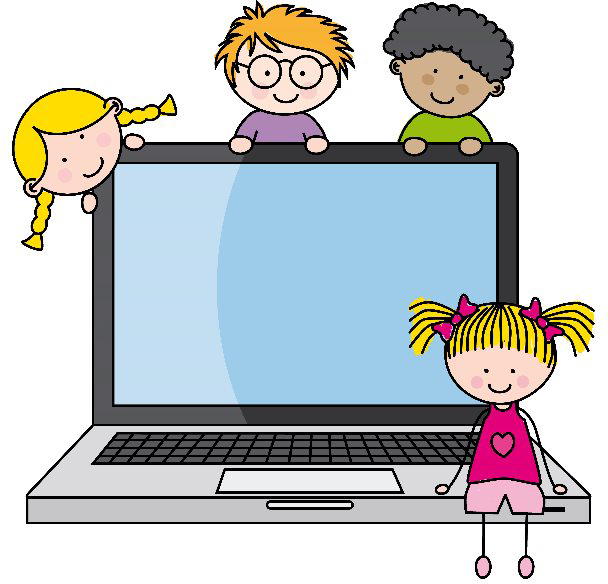 CampTech Computer Center	Instructor			December 2006 – August 2008Assisted with teen summer classes on the Macromedia Studio software (Flash, Dreamweaver, Fireworks), HTML, GameMaker, Animation Master, Geometer's Sketchpad, and othersWorked one-on-one with students in more advanced C++ and Visual Basic private lessonsSupervised children during non-class time (meals, video game competitions, etc.) and birthday parties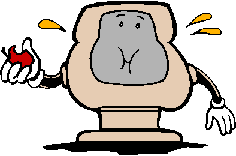 Liberty Corner Computing 		Instructor			June 2003 – October 2006Mentored children, teens, and adults in basics of using a computer, game creation, graphic design, HTML, and advanced programming languages (PHP, Visual Basic, Java)Developed courses and camp curriculum to teach programming and graphic designAssisted customers in troubleshooting hardware and software issues with their personal computersVOLUNTEER WORKCourage to Connect NJ, Long Hill, NJDeveloped a comprehensive website to promote a non-profit organization in New JerseyCreated tools to organize NJ citizens by municipality and allow non-profits to contact participantsAccessible at couragetoconnectnj.orgThe National K-12 Ceramic Exhibition Foundation, Bridgewater, NJRevised existing code to allow the foundation to accept and manage contest entries through an intuitive front-end interface and a custom back-end CMSAccessible at k12clay.orgPilgrim Congregational Church, Warren, NJCreated and designed the church’s website using WordPressUpdated the calendar once a month with new events and added photos from past events PRESSFortune Magazine: The new Facebook is on a roll (June 2007)http://money.cnn.com/2007/06/01/technology/facebookplatform.fortune/index.htmAdvertising Age: Your Next Client? The CEO's Son (May 2007)http://adage.com/smallagency/post?article_id=116723The Facebook Effect by David Kirkpatrick – Page 226 (June 2010)https://amzn.com/1439102120AOL Switched: 10 Tech Whizzes Under 20 (July 2009)http://www.switched.com/2009/07/23/10-tech-whizzes-under-20/The Lab with Leo Laporte (G4techTV): Facebook App of the Day: Powncer (August 2007)https://jakejarvis.com/powncer.mov QuickTime Video - 8.8 MB